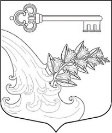  Извещение о проведении общественного обсуждения проекта муниципальной программы Ульяновского городского поселения Тосненского муниципального района Ленинградской областиАдминистрация Ульяновского городского поселения Тосненского района Ленинградской области предлагает всем заинтересованным лицам (учреждениям, организациям, предприятиям, общественным объединениям, предпринимателям, физическим лицам) принять участие в обсуждении проекта документа стратегического планирования - изменений в МП «Обеспечение качественным жильем граждан в Ульяновском городском поселении Тосненского района Ленинградской области на 2024-2028 годы»Общественное обсуждение проводится с 28.09.2023 по 11.10.2023Порядок направления замечаний и предложений по представленному проекту:По электронной почте в виде прикреплённого файла на адрес: od_admsablino@mail.ruПо почте на адрес: 187010, Ленинградская обл., Тосненский район, г.п.Ульяновка, ул.Победы, д.34Контактное лицо по вопросам направления замечаний и предложений:Поспелов Андрей Борисович, главный специалист отдела ЖКХ  тел. 8-81361-93715 по рабочим дням, с 09-00 до 17-00Порядок рассмотрения поступивших замечаний и предложений:Замечания и предложения, поступившие в ходе общественного обсуждения проекта муниципальной программы, должны быть рассмотрены разработчиком муниципальной программы в течение 10 рабочих дней со дня окончания срока общественного обсуждения. Сводная информация о принятии (отклонении) поступивших замечаний и предложений к проекту муниципальной программы размещается на официальном сайте администрации Ульяновского городского поселения Тосненского района Ленинградской области и на общедоступном информационном ресурсе стратегического планирования в информационно-телекоммуникационной сети Интернет в течение трех рабочих дней после подведения итогов.«ПАСПОРТ МУНИЦИПАЛЬНОЙ ПРОГРАММЫ Приложение 2                                                                                                                                                                                                                         к ПрограммеПлан мероприятий муниципальной программы «Обеспечение качественным жильем граждан в Ульяновском городском поселении Тосненского района Ленинградской области на 2019-2023 годы»Полное наименованиеОбеспечение качественным жильем граждан в Ульяновском городском поселении Тосненского района Ленинградской области на 2024-2028 годыОснования для разработки программы- Федеральный закон от 06.10.2003 № 131-ФЗ «Об общих принципах организации местного самоуправления в Российской Федерации».- Федеральным законом от 21.06.2007 № 185-ФЗ «О фонде содействия реформированию ЖКХ»- Областной закон № 82-оз от 29.11.2013 «Об отдельных вопросах организации и проведения капитального ремонта общего имущества в многоквартирных домах, расположенных на территории Ленинградской области»- постановление Правительства ЛО от 26.12.2013 № 508 «Об утверждении региональной программы капитального ремонта общего имущества в многоквартирных домах, расположенных на территории ЛОР на 2014-2043 годы»- постановлением администрации от 08.10.2021 № 811 «Об утверждении Перечня муниципальных программ Ульяновского городского поселения Тосненского района Ленинградской области (в последней ред. от 20.09.2022 №932) - постановлением администрации от 03.10.2022 № 974 «Об утверждении Порядка разработки, утверждения, реализации и оценки эффективности муниципальных программ Ульяновского городского поселения Тосненского района Ленинградской области»Ответственный исполнитель муниципальной программыА. Б. Поспелов - главный специалист отдела жилищно-коммунального хозяйстваУчастники муниципальной программыСтруктурные подразделения администрации Ульяновского городского поселения Тосненского района Ленинградской области;Организации, определяемые в порядке, установленном Федеральным законом от 05.04.2013 № 44-ФЗ «О контрактной системе в сфере закупок товаров, работ, услуг для обеспечения государственных и муниципальных нужд».Подпрограммы муниципальной программыНетЦели муниципальной программыСоздание безопасных и благоприятных условий проживания в Ульяновском городском поселение Тосненского района Ленинградской областиЗадачи муниципальной программы1. Обеспечение мероприятий по капитальному ремонту многоквартирных домов, расположенных на территории Ульяновского городского поселения и приведение жилищного фонда в соответствии со стандартами качества.2. Обеспечение мероприятий для переселения граждан из аварийного жилищного фонда Ульяновского городского поселения.3. Обеспечение мероприятий по содержанию и ремонту помещений, находящихся в собственности Ульяновского городского поселения  Целевые индикаторы и показатели муниципальной программыЦелевыми показателями необходимыми для достижения результатов реализации программы являются целевые показатели подпрограммЭтапы и сроки реализации муниципальной программы2024-2028 годы, этапы – конец финансового годаОбъемы бюджетных ассигнований муниципальной программы-всего, в том числе по годамОжидаемые результаты реализации муниципальной программыРезультатами реализации муниципальной программы являются совокупность результатов комплексных процессных мероприятий№п/пНаименование муниципальной программы, подпрограммы, мероприятий программы Срокифинансирования мероприятия (по годам)Планируемые объемы финансированияПланируемые объемы финансированияПланируемые объемы финансированияПланируемые объемы финансированияПланируемые объемы финансированияОтветственный исполнитель (ОИВ), соисполнитель, участникГлавный распорядитель бюджетных средств№п/пНаименование муниципальной программы, подпрограммы, мероприятий программы Срокифинансирования мероприятия (по годам)ВсегоВ том числеВ том числеВ том числеВ том числеОтветственный исполнитель (ОИВ), соисполнитель, участникГлавный распорядитель бюджетных средств№п/пНаименование муниципальной программы, подпрограммы, мероприятий программы Срокифинансирования мероприятия (по годам)ВсегоФедеральнойбюджетОбластнойбюджетМестный бюджетПрочие источникиОтветственный исполнитель (ОИВ), соисполнитель, участникГлавный распорядитель бюджетных средств12345678910Муниципальная программа «Обеспечение качественным жильем граждан в Ульяновском городском поселении Тосненского района Ленинградской области на 2019-2023 годы»Муниципальная программа «Обеспечение качественным жильем граждан в Ульяновском городском поселении Тосненского района Ленинградской области на 2019-2023 годы»Муниципальная программа «Обеспечение качественным жильем граждан в Ульяновском городском поселении Тосненского района Ленинградской области на 2019-2023 годы»Муниципальная программа «Обеспечение качественным жильем граждан в Ульяновском городском поселении Тосненского района Ленинградской области на 2019-2023 годы»Муниципальная программа «Обеспечение качественным жильем граждан в Ульяновском городском поселении Тосненского района Ленинградской области на 2019-2023 годы»Муниципальная программа «Обеспечение качественным жильем граждан в Ульяновском городском поселении Тосненского района Ленинградской области на 2019-2023 годы»Муниципальная программа «Обеспечение качественным жильем граждан в Ульяновском городском поселении Тосненского района Ленинградской области на 2019-2023 годы»Муниципальная программа «Обеспечение качественным жильем граждан в Ульяновском городском поселении Тосненского района Ленинградской области на 2019-2023 годы»Муниципальная программа «Обеспечение качественным жильем граждан в Ульяновском городском поселении Тосненского района Ленинградской области на 2019-2023 годы»Муниципальная программа «Обеспечение качественным жильем граждан в Ульяновском городском поселении Тосненского района Ленинградской области на 2019-2023 годы»1.Муниципальная программа «Обеспечение качественным жильем граждан в Ульяновском городском поселении Тосненского района Ленинградской области2019 год2020 год2021 год2022 год2023 год1843,268962422,279663416,8600566060,4801438630,093200,000,000,000,000,000,000,000,0060164,2377630647,476541843,268962422,279663416,860055896,242387982,61666А. Б. Поспелов - главный специалист отдела жилищно-коммунального хозяйстваАдминистрация Ульяновского городского поселенияИтого112372,9820190811,714321561,26771А. Б. Поспелов - главный специалист отдела жилищно-коммунального хозяйства1.Комплекс процессных мероприятий "Капитальный ремонт муниципального жилищного фонда"2019 год2020 год2021 год2022 год2023 год815,0896,0896,0896,0896,00,000,000,000,000,000,000,000,000,000,00815,0896,0896,0896,0896,0А. Б. Поспелов - главный специалист отдела жилищно-коммунального хозяйстваИтого4399,0004399,000А. Б. Поспелов - главный специалист отдела жилищно-коммунального хозяйства1.1.Взносы на капитальный ремонт МКД2019 год2020 год2021 год2022 год2023 год815,0896,0896,0896,0896,00,000,000,000,000,000,000,000,000,000,00815,0896,0896,0896,0896,0А. Б. Поспелов - главный специалист отдела жилищно-коммунального хозяйстваАдминистрация Ульяновского городского поселенияИтого4399,0004399,0002Федеральный проект "Обеспечение устойчивого сокращения непригодного для проживания жилищного фонда"2019 год2020 год2021 год2022 год2023 год0,00279,51000,064765,8801437364,093200,000,000,00        0,00 0,000,000,000,0060164,2377630647,476540,00279,501000,004601,642386716,61666А. Б. Поспелов - главный специалист отдела жилищно-коммунального хозяйстваАдминистрация Ульяновского городского поселенияИтого103409,4733490811,714312597,75904А. Б. Поспелов - главный специалист отдела жилищно-коммунального хозяйства2.1Обеспечение мероприятий по переселению граждан из аварийного жилищного фонда2019 год2020 год2021 год2022 год2023 год0,000,001000,04000,05434,974940,000,000,000,000,000,000,000,000,000,000,000,001000,04000,05434,97494А. Б. Поспелов - главный специалист отдела жилищно-коммунального хозяйстваАдминистрация Ульяновского городского поселенияИтого10434,9749410434,97494А. Б. Поспелов - главный специалист отдела жилищно-коммунального хозяйства2.2Снос многоквартирных домов, расселенных до 20182019 год2020 год2021 год2022 год2023 год0,00279,50,000,001000,000,000,000,000,000,000,000,000,000,000,000,00279,50,000,001000,00А. Б. Поспелов - главный специалист отдела жилищно-коммунального хозяйстваАдминистрация Ульяновского городского поселенияИтого1279,51279,5А. Б. Поспелов - главный специалист отдела жилищно-коммунального хозяйства2.3Обеспечение мероприятий по переселению граждан из аварийного жилищного фонда (софинансирование)2019 год2020 год2021 год2022 год2023 год0,000,000,0060765,8801430929,118260,000,000,000,000,000,000,000,0060164,2377630647,476540,000,000,00601,64238281,64172А. Б. Поспелов - главный специалист отдела жилищно-коммунального хозяйстваАдминистрация Ульяновского городского поселенияИтого91694,998490811,7143883,28413Комплекс процессных мероприятий «Содержание и ремонт муниципальных жилых помещений»2019 год2020 год2021 год2022 год2023 год514,73896547,22867670,8600548,620,000,000,000,000,000,000,000,000,000,000,00514,73896547,22867670,8600548,620,00А. Б. Поспелов - главный специалист отдела жилищно-коммунального хозяйстваАдминистрация Ульяновского городского поселенияИтого1801,427681801,42768А. Б. Поспелов - главный специалист отдела жилищно-коммунального хозяйства3.1Выполнение работ по текущему ремонту муниципального жилого фонда2019 год2020 год2021 год2022 год2023 год400,0527,22867106,360,000,000,000,000,000,000,000,000,000,000,000,00400,0527,22867106,360,000,00А. Б. Поспелов - главный специалист отдела жилищно-коммунального хозяйстваАдминистрация Ульяновского городского поселенияИтого1033,58871033,5887А. Б. Поспелов - главный специалист отдела жилищно-коммунального хозяйства3.2Проведение экспертизы и др. оценочных работ по состоянию муниципального жилого фонда2019 год2020 год2021 год2022 год2023 год94,738960,00543,64028,60,000,000,000,000,000,000,000,000,000,000,0094,738960,00543,64028,60,00А. Б. Поспелов - главный специалист отдела жилищно-коммунального хозяйстваАдминистрация Ульяновского городского поселенияИтого666,97896666,97896А. Б. Поспелов - главный специалист отдела жилищно-коммунального хозяйства3.3Плата по социальному найму2019 год2020 год2021 год2022 год2023 год20,0020,0020,8600520,0020,000,000,000,000,000,000,000,000,000,000,0020,0020,0020,8600520,0020,00А. Б. Поспелов - главный специалист отдела жилищно-коммунального хозяйстваАдминистрация Ульяновского городского поселенияИтого100,86005100,86005А. Б. Поспелов - главный специалист отдела жилищно-коммунального хозяйства4.Комплекс процессных мероприятий «Содержание и ремонт муниципальных нежилых помещений"2019 год2020 год2021 год2022 год2023 год513,53699,55099850,00350,00350,000,000,000,000,000,000,000,000,000,000,00513,53699,55099850,00350,00350,00А. Б. Поспелов - главный специалист отдела жилищно-коммунального хозяйстваАдминистрация Ульяновского городского поселенияИтого2763,080992763,08099А. Б. Поспелов - главный специалист отдела жилищно-коммунального хозяйства4.1Выполнение работ по текущему ремонту муниципального нежилого фонда2019 год2020 год2021 год2022 год2023 год13,5399,55099500,000,000,000,000,000,000,000,000,000,000,000,000,0013,5399,55099500,000,000,00А. Б. Поспелов - главный специалист отдела жилищно-коммунального хозяйстваАдминистрация Ульяновского городского поселенияИтого613,08099613,08099А. Б. Поспелов - главный специалист отдела жилищно-коммунального хозяйства4.2Содержание муниципального нежилого фонда2019 год2020 год2021 год2022 год2023 год500,00600,00350,00350,00350,000,000,000,000,000,000,000,000,000,000,00500,00600,00350,00350,00350,00А. Б. Поспелов - главный специалист отдела жилищно-коммунального хозяйстваАдминистрация Ульяновского городского поселенияИтого2150,0002150,000